AUTHORITYThe Commissioner of Corrections adopts this policy pursuant to the authority contained in 34-A M.R.S.A. Section 3036-A.APPLICABILITYAll Departmental Adult Facilities and Adult Community CorrectionsPOLICYThe purpose of the Supervised Community Confinement Program (SCCP) is to provide a means of successful reentry of adult facility residents into the community.  Residents transferred to supervised community confinement are still considered to be in the legal custody of the Department while in the program.  The place of confinement is in the community, rather than in a Department facility.  Participation in this program is a privilege which may be afforded to eligible residents who meet the criteria.Utilizing evidence-based approaches to recovery, rehabilitation, and reentry, this program, along with other programs and services, guides and encourages residents from intake to release to assume graduated levels of personal responsibility by participating in programs and engaging with services designed to reduce their likelihood of reoffending once back in the community.DEFINITIONSCore Programs - programs identified by a resident’s Unit Team as necessary to address high risk areas specific to the resident, e.g., substance use disorder treatment, domestic violence intervention program, cognitive behavioral therapy, problem sexual behavior treatment, etc.Current custody release date - the release date calculated with detention time credit and with all good time (deductions) awarded and not lost up to the prior month.  It also takes account of the restoration of lost good time (deductions) if that occurred any time up to the prior month.Staff - for purposes of this policy, Department employee or a person in a facility providing services to an adult resident or a juvenile resident by agreement with or under contract with the Department (e.g., facility health care staff), but not including a volunteer, student intern, delivery person, etc.).Supervised Community Confinement Program (SCCP) - a structured community program to which eligible adult facility residents may be transferred in order to facilitate their reentry into Maine communities.CONTENTSProcedure A:	Supervised Community Confinement Program, GeneralProcedure B:	Eligibility RequirementsProcedure C:	Planning MeetingProcedure D:	Facility ReviewProcedure E:	Community ReviewProcedure F:	Chief Administrative Officer ReviewProcedure G:	Director of Classification Review and Approval ProcessProcedure H:  	Further ActionsProcedure I:	Supervised Community Confinement for a Terminally Ill or Severely Incapacitated ResidentProcedure J:	Notification and Record KeepingProcedure K:	Mandatory ConditionsProcedure L:	Additional ConditionsProcedure M:	Supervision of Clients on Supervised Community ConfinementProcedure N:	Removal from Supervised Community ConfinementProcedure O:	AppealsProcedure P:	Data Collection ATTACHMENTSAttachment A:	Supervised Community Confinement Program PlanAttachment B:	Authorization for the Disclosure of Information for the Purpose of Community ReviewAttachment C:	Agreement for Warrantless SearchesAttachment D:	Waiver of ExtraditionAttachment E:	Supervised Community Confinement Program Review formAttachment F:	Notification of Proposed Resident Transfer to Supervised Community ConfinementAttachment G:	Supervised Community Confinement Program Community ReportAttachment H:	Supervised Community Confinement Agreement and Conditions Attachment I:	Notification of Resident Transfer to Supervised Community ConfinementAttachment J:	Notice of Change in Conditions of Supervised Community ConfinementAttachment K:	Appeal (SCCP, Furlough Program, Community Transition Program) formPROCEDURESProcedure A:	Supervised Community Confinement Program, GeneralThe Commissioner, or designee, shall be responsible for the overall administration of the Department’s Supervised Community Confinement Program (SCCP).The Chief Administrative Officer, or designee, of each adult receiving facility shall be responsible to ensure there is made available to all residents upon intake to the facility written information about SCCP, including eligibility requirements, the criteria and review and approval process, and the mandatory conditions.It shall be the responsibility of each adult facility resident and their case manager to work collaboratively on an individualized case plan to include programs and services throughout the time of imprisonment toward the goal of transferring the resident to supervised community confinement when eligible.The Regional Correctional Administrator, or designee, of each adult community corrections region shall be responsible for the day-to-day management of SCCP and probation officers shall be responsible for the supervision of clients while on supervised community confinement.All decisions relating to whether an eligible resident is recommended for approval or is approved to transfer to SCCP shall have as the primary determining factor the likelihood that the resident will successfully complete the program, considering, but not limited to, the following criteria:the fulfillment of:expectations as to conduct;expectations as to work, education, and rehabilitation programs assigned in the resident’s individualized case plan;other rehabilitative efforts, including the resident’s demonstration of positive change; andother accomplishments (e.g., volunteering, mentoring other residents, etc.);arrangements for suitable housing in the community, taking into consideration the proximity of housing to any victim, including a victim’s housing, place of employment, or educational institution being attended, if applicable;the existence of support systems and resources in the community; andif applicable, participation in community programs during the current time in custody (e.g., furloughs, work release, etc.).An eligible resident shall not be denied approval for SCCP solely because of the type of crime they committed or solely because of objections received from the community.  However, the circumstances of the crime or objections from the community may be the basis of modifications to the resident’s SCCP Plan or of additional conditions in order to enhance the likelihood of their successfully completing the program if transferred.Specific information about input from prosecutors, law enforcement, victims, other persons in the community, and the Office of Victim Services shall not be disclosed to the resident under any circumstances.Supervised community confinement allows eligible adult facility residents to be transferred to suitable housing in the community for reentry purposes.  Suitable housing in the community may consist of:a home;rental housing;a full-time treatment facility, such as a residential substance use disorder treatment facility or mental health facility;transitional housing that provides support services for targeted groups, e.g., veterans, domestic violence victims, persons with mental illness, persons with substance use disorder problems, etc.;temporary housing associated with education or vocational training or employment;a hospital or other appropriate care facility, such as a nursing facility, residential care facility or a facility that is a licensed hospice program pursuant to Title 22, Section 8622; orany other approved housing in the community.The Supervised Community Confinement Program includes, but is not limited to, the following:application and screening for eligibility;approval or denial;conditions for clients while on SCCP;monitoring of clients while on SCCP;documentation;a system for evaluating Supervised Community Confinement Program effectiveness; andefforts to obtain community cooperation and support, e.g., by arranging for employment interviews, housing applications, and family support.Procedure B:	Eligibility RequirementsIf the term of imprisonment or, in the case of a split sentence, the unsuspended portion is more than 5 years, a resident may be transferred to supervised community confinement if the resident has served at least 2/3 of the term of imprisonment imposed or, in the case of a split sentence, at least 2/3 of the unsuspended portion, after consideration of any deductions that the resident has received and retained under Title 17-A, Sections 2302(1), 2305, and 2307 to 2311.If the term of imprisonment or, in the case of a split sentence, the unsuspended portion is 5 years or less, a resident may be transferred to supervised community confinement if the resident has served at least 1/2 of the term of imprisonment imposed or, in the case of a split sentence, at least 1/2 of the unsuspended portion, after consideration of any deductions that the resident has received and retained under Title 17-A, Sections 2302(1), 2305, and 2307 to 2311. A resident who is serving concurrent sentences is eligible if the resident has served 2/3 or 1/2, as applicable, of the term of imprisonment imposed or, in the case of a split sentence, of the unsuspended portion, on the controlling sentence, after consideration of any deductions that the resident has received and retained under Title 17-A, Sections 2302(1), 2305, and 2307 to 2311.A resident who is serving consecutive or nonconcurrent sentences is eligible if the resident has served 2/3 or 1/2, as applicable, of the imprisonment time to be served on the combined sentences, after consideration of any deductions that the resident has received and retained under Title 17-A, Sections 2302(1), 2305, and 2307 to 2311.  Depending on the length of the sentences and the deductions received and retained, a resident may become eligible for transfer to supervised community confinement during any of the sentences.Additionally to be eligible for transfer to supervised community confinement:the resident must have no more than two (2) years remaining on the term(s) of imprisonment or, in the case of a split sentence, on the unsuspended portion, after consideration of any deductions that the resident has received and retained under Title 17-A, Sections 2302(1), 2305, and 2307 to 2311 (i.e., the transfer must be no more than two (2) years prior to the resident’s current custody release date); orif the Commissioner, or designee, determines that the average statewide case load is no more than ninety (90) adult community corrections clients to one probation officer, then a resident may be transferred to supervised community confinement if that resident has no more than thirty (30) months remaining on the term(s) of imprisonment or, in the case of a split sentence, on the unsuspended portion, after consideration of any deductions that the resident has received and retained under Title 17-A, Sections 2302(1), 2305, and 2307 to 2311 (i.e., the transfer must be no more than thirty (30) months prior to the resident’s current custody release date).In addition to the above, the resident:must be classified community custody;must have no detainers, warrants, or other pending holds preventing participation in a community program as set out in Department Policy (AF) 23.1, Classification System; andmust have completed assigned core programs and be currently case plan compliant.If the resident is actively participating in but has not yet completed an assigned core program and, through no fault of their own, does not have time to complete the program prior to the proposed date of transfer to SCCP, and the resident is otherwise eligible for transfer, the resident may still apply for SCCP, provided that the resident has arranged to complete an approved program of the same type in the community while on SCCP.  If the Chief Administrative Officer, the Regional Correctional Administrator, and the Department’s Director of Classification, or their designees, agree to make an exception to the requirement of having completed assigned core programs as part of their reviews, completion of an approved program of a same type while on SCCP shall be a mandatory condition of SCCP.  There is no appeal from a decision to not make an exception.Finally, the resident must not have been found guilty of a Class A or B disciplinary violation within ninety (90) days of submitting the plan to be transferred to supervised community confinement or anytime thereafter prior to the scheduled transfer and must not have a Class A or B disciplinary report pending at the time of submitting the plan or scheduled transfer, unless an exception has been made by the Commissioner, or designee.  There is no appeal from a decision to not make an exception.On a quarterly basis, the Director of Adult Community Corrections shall review the number of adult community corrections clients on the case loads of probation officers in order to determine the average statewide case load and shall notify the Regional Correctional Administrators and the Department’s Director of Classification, or their designees, whether it is no more than ninety (90) clients to one probation officer.  The Department’s Director of Classification, or designee, shall then notify the Chief Administrative Officers, or their designees, and the Central Office Manager of Evidence Based Practices (for the adult facilities) and the Central Office Manager of Evidence Based Practices (for adult community corrections).  The Central Office Managers of Evidence Based Practices shall notify the facility Community Programs Coordinators, or other designated staff, and facility case managers.Procedure C:	Planning MeetingEach adult facility Community Programs Coordinator (CPC), or other designated staff, shall on a monthly basis identify all residents who will become eligible for the Supervised Community Confinement Program (SCCP) within the next four (4) months and inform the appropriate case managers.As part of this identification process, the CPC, or other designated staff, shall contact appropriate classification staff and that staff shall conduct an electronic records check for any outstanding detainers, warrants or other legal holds or requests for notification from a criminal justice agency.If there is an outstanding detainer, warrant or other legal hold, the classification staff shall take steps to have it resolved as set out in Department Policy (AF) 23.1, Classification System.  If there is a request for notification from a criminal justice agency, the classification staff shall notify the agency of the resident’s possible release on SCCP.  The result of the records check and any actions taken by classification staff shall be entered into CORIS.For each resident identified as eligible, their case manager shall coordinate a supervised community confinement planning meeting with the Institutional Probation Officer (IPO) and the resident within the next month.At the meeting, the case manager and the IPO shall discuss with the resident the criteria and review and approval process, the mandatory conditions, and the possibility of additional conditions.  If applicable, they shall also discuss the resident’s obligation to inform other persons who might be living with them while they are on supervised community confinement of the obligations that those other persons will have to fulfill, and the need for the resident to arrange for housing prior to submitting their plan.As soon as practicable after the meeting, the case manager shall forward the following SCCP packet to the CPC, or other designated staff:Supervised Community Confinement Program Plan (SCCP Plan) (Attachment A);Authorization for the Disclosure of Information for the Purpose of Community Review (Attachment B);If applicable, the Authorization for Disclosure of Information Acquired in Connection with the Provision of Substance Use Disorder Treatment Services (Attachment D to Policy 11.2 (AF), Confidentiality of Resident Information);Agreement for Warrantless Searches, if applicable (Attachment C); andWaiver of Extradition (Attachment D).A resident may decline to have an SCCP packet submitted after the planning meeting.The resident’s case manager shall continue to meet with the resident, as necessary, to assist with any modifications to the SCCP Plan that the resident chooses to submit later in the review process.A resident may withdraw an already submitted SCCP Plan at any time.Procedure D:	Facility ReviewThe facility’s Community Program Coordinator (CPC), or other designated staff, shall determine whether persons with whom the resident is likely to have contact, e.g., family living with the resident at the proposed housing location, are prohibited from visits with the resident.If there are prohibited contacts, the CPC, or other designated staff, shall notify the resident’s case manager, who shall notify the resident that they must submit a modified plan (e.g., for different housing with persons who are not prohibited contacts).  The CPC, or other designated staff, shall reject any subsequent plan that does not address the issue and so notify the resident and the resident’s case manager.  The CPC, or other designated staff, shall document their action in CORIS.  There is no appeal from this action.If there are no prohibited contacts, and if the resident remains eligible for transfer to Supervised Community Confinement (SCCP), the CPC, or other designated staff, shall forward the SCCP packet to the Unit Team.If the resident is proposing to live with staff, a student intern, or volunteer, the CPC, or other designated staff, shall so note that on the SCCP Plan and in CORIS, and unless an exception is made by the Chief Administrative Officer, the Regional Correctional Administrator, and the Department’s Director of Classification, or their designees, as part of their reviews, the resident must submit a modified plan addressing the issue (e.g., for different housing).  There is no appeal from a decision to not make an exception.If the resident remains eligible, the Unit Team shall review the plan and any other relevant information at its next scheduled meeting.  As part of its review, the Unit Team may suggest modifications to the Supervised Community Confinement Program Plan (SCCP Plan), suggest programs or services that the resident should participate in or complete prior to proceeding with the SCCP Plan, and/or make recommendations for additional conditions in order to enhance the resident’s likelihood of successfully completing the program if transferred.The Unit Team shall document its review in CORIS, including any suggestions or recommendations and the reasons for those suggestions or recommendations, shall provide the resident with an explanation in writing for any suggested modifications to the SCCP Plan and any suggestions as to programs or services that the resident should participate in or complete prior to proceeding with the plan, and shall provide a copy of the explanation to the CPC, or other designated staff, as well as the resident’s case manager.If there are no suggestions for modifications to the SCCP Plan and no suggestions as to programs or services, the packet with the plan as originally forwarded to the Unit Team shall be further forwarded as set out below.If there are suggestions as to programs or services, the resident may choose to withdraw the SCCP Plan and resubmit it after participating in or completing the programs or services as suggested or may choose to have the packet further forwarded as set out below.If there are suggestions for modifications to the SCCP Plan, and the plan is resubmitted to the Unit Team with modifications, it shall be further reviewed by the Team, after which the packet with the modified plan shall be forwarded as set out below.If there are suggestions for modifications to the SCCP Plan, and the plan is not resubmitted to the Unit Team within fifteen (15) days, the packet with the plan as originally forwarded to the Team shall be further forwarded as set out below.The Unit Team shall forward the packet, along with the written explanation sent to the resident, if applicable, and the Supervised Community Confinement Program Review form (SCCP Review form) (Attachment E) to the facility Chief Administrative Officer, or designee.Along with the above, the Unit Team shall forward to the Chief Administrative Officer, or designee, its recommendation as to whether the plan should be approved based upon the primary factor and criteria set out in Procedure A.The Unit Team shall also notify the CPC, or other designated staff, that the Unit Team Review is complete.If the resident remains eligible for transfer to SCCP, the Chief Administrative Officer, or designee, shall review the plan and any other relevant information and make a recommendation as to whether the resident should be approved for transfer to SCCP based upon the primary factor and criteria set out in Procedure A.If the resident is recommended for transfer to SCCP, the Chief Administrative Officer, or designee, shall document the recommendation in CORIS, including any additional conditions recommended, and the reasons for the recommendations and ensure the Unit Team forwards the SCCP packet and other documents as set out below.If the resident is not recommended for transfer to SCCP, the Chief Administrative Officer, or designee, shall document the recommendation and the reasons for the recommendation in CORIS, shall provide an explanation to the resident in writing, to include any suggested modifications to the SCCP Plan and any suggestions as to programs or services that the resident should participate in or complete prior to resubmitting the plan, and shall provide a copy of the explanation to the Unit Team, the CPC, or other designated staff, as well as the resident’s case manager.If there are suggestions as to programs or services, the resident may choose to withdraw the SCCP Plan and resubmit it after they have participated in or completed the programs or services as suggested or may choose to have the packet further forwarded as set out below.If there are suggestions for modifications to the SCCP Plan, and the plan is resubmitted to the Unit Team with modifications, it shall be further reviewed by the Team and the Chief Administrative Officer, or designee, and a further recommendation shall be made by the Chief Administrative Officer, or designee, after which the packet with the modified plan shall be forwarded as set out below.If there are suggestions for modifications to the SCCP Plan, and the plan is not resubmitted within fifteen (15) days, the packet with the plan as originally forwarded to the Chief Administrative Officer, or designee, and other documents shall be further forwarded as set out below.Once the Facility Review is completed, the Unit Team shall:forward the following to the appropriate Regional Correctional Administrator, or designee:SCCP packet;SCCP Review form;written explanation(s) sent to the resident, if applicable; and summary of the resident’s participation in community programs during the current time in custody (e.g., furloughs, work release, etc.), including, but not limited to, any prior furlough addresses and community transition program sites; andnotify the CPC, or other designated staff, that the Facility Review is complete.Along with the above, the Unit Team shall forward to the Regional Correctional Administrator, or designee, the recommendation of the Chief Administrative Officer, or designee, as to whether the plan should be approved based upon the primary factor and criteria set out in Procedure AUpon notification that the Facility Review is complete, the CPC, or other designated staff, shall ensure that the Notification of Proposed Resident Transfer to Supervised Community Confinement (Attachment F) is provided to the following: the Department’s Director of Victim Services, or designee; the prosecuting attorney; the district attorney for the district of the proposed housing; the Maine Department of Public Safety; the sheriff for the county of the proposed housing; and the police chief of any municipality in which the proposed housing is located.The written notification shall request that any feedback about the proposal, including any objections to the resident being placed on supervised community confinement, be made to the appropriate Regional Correctional Administrator, or designee, who shall forward it to the probation officer for inclusion in the SCCP Community Report.Procedure E:	Community ReviewIf the resident remains eligible for transfer, upon receipt of the SCCP packet and the SCCP Review form, the Regional Correctional Administrator, or designee, shall ensure a probation officer completes within thirty (30) days the Supervised Community Confinement Program Community Report (SCCP Community Report) (Attachment G), including a determination of whether the resident has made arrangements for suitable housing in the community, taking into consideration the proximity of this housing to the victim, and the victim’s place of employment, or educational institution being attended, if applicable.The probation officer may include in the report suggested modifications to the SCCP Plan and/or recommendations for additional conditions in order to enhance the resident’s likelihood of successfully completing the program if transferred.Once the SCCP Community Report is completed, the probation officer shall ensure the information is entered into CORIS.The Regional Correctional Administrator, or designee, shall review the plan, the report, and any other relevant information and make a recommendation as to whether the resident should be approved for transfer to SCCP based upon the primary factor and criteria set out in Procedure A.If the resident is recommended for transfer to SCCP, the Regional Correctional Administrator, or designee, shall document the recommendation in CORIS, including any additional conditions recommended, and the reasons for the recommendations and forward the SCCP packet and other documents as set out below.If the resident is not recommended for transfer to SCCP, the Regional Correctional Administrator, or designee, shall document the recommendation and the reasons for the recommendation in CORIS, shall provide an explanation to the resident in writing, to include any suggested modifications to the SCCP Plan, and shall provide a copy of the explanation to the probation officer, the Community Programs Coordinator (CPC), or other designated staff, as well as the resident’s case manager.If the SCCP Plan is resubmitted to the Regional Correctional Administrator, or designee, with modifications, it shall, if necessary, be forwarded to the probation officer for the completion of a new SCCP Community Report.  The plan, and any new report, shall be further reviewed by the Regional Correctional Administrator, or designee, and a further recommendation shall be made by the Regional Correctional Administrator, or designee, after which the packet with the modified plan and other documents shall be forwarded as set out below.If the plan is not resubmitted within fifteen (15) days, the packet with the plan as originally forwarded to the Regional Correctional Administrator, or designee, and other documents shall be further forwarded as set out below.Once the Community Review is completed, the Regional Correctional Administrator, or designee, shall:forward the following to the appropriate Chief Administrative Officer, or designee:SCCP packet;SCCP Community Report;SCCP Review form; andwritten explanation(s) sent to the resident, if applicable; and notify the Community Programs Coordinator (CPC), or other designated staff, that the Community Review is complete.  The CPC, or other designated staff, shall then notify the Department’s Director of Classification and Director of Victim Services, or their designees.Along with the above, the Regional Correctional Administrator, or designee, shall forward to the Chief Administrative Officer, or designee, their recommendation as to whether the plan should be approved based upon the primary factor and criteria set out in Procedure A.Procedure F:	Chief Administrative Officer ReviewIf the resident remains eligible for transfer, the Chief Administrative Officer, or designee, shall review the plan, community report, and any other relevant information and make a recommendation as to whether the resident should be approved for transfer to SCCP based upon the primary factor and criteria set out in Procedure A.If the resident is recommended for transfer to SCCP, the Chief Administrative Officer, or designee, shall document the recommendation in CORIS, including any additional conditions recommended, and the reasons for the recommendations and forward the SCCP packet and other documents as set out below.If the resident is not recommended for transfer to SCCP, the Chief Administrative Officer, or designee, shall document the recommendation and the reasons for the recommendation in CORIS, shall provide an explanation to the resident in writing, to include any suggested modifications to the SCCP Plan and any suggestions as to programs or services that the resident should participate in or complete prior to resubmitting the plan, and shall provide a copy of the explanation to the Community Programs Coordinator (CPC), or other designated staff, as well as the resident’s case manager.If there are suggestions as to programs or services, the resident may choose to withdraw the SCCP Plan and resubmit it after they have participated in or completed the program or service as suggested or may choose to have the packet further forwarded as set out below.If there are suggestions for modifications to the SCCP Plan, and the plan is resubmitted to the Unit Team with modifications, it shall be further reviewed by the Team and the Chief Administrative Officer, or designee, and a further recommendation shall be made by the Chief Administrative Officer, or designee, after which the packet with the modified plan and other documents shall be forwarded as set out below.If there are suggestions for modifications to the SCCP Plan, and the plan is not resubmitted within fifteen (15) days, the packet with the plan as originally forwarded to the Chief Administrative Officer, or designee, and other documents shall be further forwarded as set out below.Once the Chief Administrative Officer Review is completed, the Chief Administrative Officer, or designee, shall:forward the following to the Department’s Director of Classification, or designee:SCCP packet;SCCP Community Report;SCCP Review form; andwritten explanation(s) sent to the resident, if applicable; and notify the CPC, or other designated staff, that the Chief Administrative Officer Review is complete.  The CPC, or other designated staff, shall then notify the Department’s Director of Victim Services, or their designees.Along with the above, the Chief Administrative Officer, or designee, shall forward to the Department’s Director of Classification, or designee, their recommendation as to whether the plan should be approved based upon the primary factor and criteria set out in Procedure A.Procedure G:	Director of Classification Review and Approval ProcessIf the resident remains eligible for transfer, the Department’s Director of Classification, or designee, after consultation with the Department’s Director of Adult Community Corrections and Director of Victim Services, or their designees, shall review the plan, the community report, and any other relevant information, and make the decision as to whether the resident is approved for transfer to the Supervised Community Confinement Program (SCCP) based upon the primary factor and criteria set out in Procedure A and what, if any, modifications to the SCCP Plan and/or additional conditions are required.The Director of Victim Services, or designee, may request the Director of Classification, or designee, to postpone the decision until the victim, if any, of the crime(s) for which the resident was, is, or will be serving the sentence during the current time in custody is notified of the proposal that the resident be allowed to participate in SCCP and is given the opportunity to provide input.The Department’s Director of Classification, or designee, shall document the decision on the Supervised Community Confinement Program Review form and in CORIS.Procedure H:	Further ActionsIf approval is granted, the Department’s Director of Classification, or designee, shall notify the Regional Correctional Administrator, or designee, the Chief Administrative Officer, or designee, and the Community Programs Coordinator (CPC), or other designated staff, as well as the resident’s case manager of that decision.If the resident remains eligible for transfer, the CPC, or other designated staff, shall meet with the resident to review the Supervised Community Confinement Agreement and Conditions (Attachment H), including any additional conditions, obtain the resident’s signature, and provide to the resident a copy of the signed Supervised Community Confinement Agreement and Conditions.  The resident shall attest to the receipt of the copy of the agreement and conditions by acknowledging the receipt in writing.If the resident is not already classified community custody, a Department approved classification instrument shall be completed by the Unit Team to ensure that the resident is eligible for community custody.  If community custody is approved through the classification process, and the resident remains eligible for transfer to SCCP, the resident shall be transferred to SCCP as set out below.Approval for transfer to supervised community confinement may be withdrawn at any time for any reason at the complete discretion of the Commissioner, or designee.If approval is denied, the Department’s Director of Classification, or designee, shall notify the CPC, or other designated staff, as well as the resident’s case manager, of that decision and provide the written explanation for the decision.The CPC, or other designated staff, shall meet with the resident and provide to the resident a copy of the decision and a copy of the explanation.  The resident shall attest to the receipt of the denial and the explanation by acknowledging the receipt in writing.The resident may choose to appeal a denial as provided below or may resubmit a plan with material modifications or after participating in or completing suggested programs or services.If a resident who has been denied approval to transfer to SCCP, regardless of whether there has been no appeal or the decision to deny has been upheld on appeal, submits a plan without the suggested modifications and/or without participating in or completing suggested programs or services, unless the issues leading to the denial have otherwise been resolved, the CPC, or other designated staff, shall reject the plan and so notify the resident and the resident’s case manager.  The CPC, or other designated staff, shall document their action in CORIS.  There is no appeal from this action.  Procedure I:	Supervised Community Confinement for a Terminally Ill or Severely Incapacitated ResidentThe Commissioner, or designee, with the consent of the resident, may transfer an adult facility resident serving a Department sentence to supervised community confinement without meeting the above eligibility, application, or other requirements or criteria if the Department's Director of Medical Services has determined that the resident has a terminal or severely incapacitating medical condition and that care outside a correctional facility is medically appropriate.The resident shall live in a hospital or other appropriate care facility, such as a nursing facility, residential care facility, or a facility that is a licensed hospice program pursuant to Title 22, Section 8622, approved by the Commissioner, or designee; orAs approved by the Commissioner, or designee, the resident may receive hospice services from an entity licensed pursuant to Title 22, Chapter 1681, Subchapter 1 or other care services provided by an entity approved by the Commissioner, or designee, and subject to approval by the Commissioner, or designee, may live at home while receiving these services.The Commissioner, or designee, may approve a transfer pursuant to this procedure through any process that the Commissioner, or designee, determines appropriate, except that the Commissioner, or designee, shall consult with the Department’s Director of Victim Services, or designee, and may exempt a resident transferred to supervised community confinement pursuant to this procedure from any mandatory conditions that the Commissioner, or designee, determines to be inapplicable.The Director, or designee, may request the Commissioner, or designee, to postpone the decision until the victim, if any, of the crime(s) for which the resident was, is, or will be serving the sentence during the current time and custody is notified of the proposal that the resident be allowed to participate in SCCP and is given the opportunity to provide input.The Commissioner, or designee, shall document the decision in CORIS.All decisions made pursuant to this procedure are at the complete discretion of the Commissioner, or designee, and these decisions may not be appealed.The client shall provide any information pertaining to the client's medical condition or care that is requested by the Commissioner, or designee, at any time while the client is on supervised community confinement.  If the Commissioner, or designee, determines that the client has failed to fully comply with a request or if at any time the Department's Director of Medical Services determines that the client does not have a terminal or severely incapacitating medical condition or that care outside a correctional facility is not medically appropriate, the Commissioner, or designee, shall revoke the transfer to supervised community confinement.  In addition, a client transferred to supervised community confinement pursuant to this procedure may be removed from supervised community confinement at any time for any reason at the complete discretion of the Commissioner, or designee, and this decision may not be appealed.Procedure J:	Notification and Record KeepingAs soon as a resident is approved for transfer to the Supervised Community Confinement Program (SCCP), the Community Programs Coordinator (CPC), or other designated staff, shall determine the date for transfer and complete the Notification of Resident Transfer to Supervised Community Confinement (Attachment I) and forward a copy of the notification to the resident’s Unit Manager, Central Control, appropriate classification staff, facility health care staff, the Department’s Director of Classification, or designee, the Department’s Director of Victim Services, or designee, the appropriate Regional Correctional Administrator, or designee, and the same criminal justice agencies that were notified of the proposed transfer pursuant to Procedure E.This notification shall include, but not be limited to, the name of the resident, the beginning date of SCCP, and the address of the housing in the community, and any SCCP conditions additional to the mandatory conditions.The date for transfer to supervised community confinement shall be set for as early a date as practicable, provided the resident remains eligible for transfer, and considering the time needed by facility staff to complete the necessary paperwork, to arrange for the provision of medication upon transfer, etc.  If applicable, the date shall be set so that if there is a victim of the crime(s) for which the resident was, is, or will be serving a sentence during the current time in custody, there is sufficient time allowed for possible victim notification in accordance with Department Policy 6.1, Notification of Resident Release, except as set out below.If a resident is being transferred to a full-time treatment facility or transitional housing and the transfer must occur sooner to prevent the bed space from being lost, the CPC, or other designated staff, may, if necessary, request a waiver of the usual victim notification time requirement from the Department’s Director of Classification, or designee.  If the Director of Classification, or designee, after consultation with the Department’s Director of Victim Services, or designee, and the Regional Correctional Administrator, or designee, approves a waiver, the CPC, or other designated staff, shall complete and forward the Notification of Resident Transfer to Supervised Community Confinement as soon as possible.The CPC, or other designated staff, shall also determine who will be the resident’s supervising probation officer and, with the assistance of the resident’s case manager, if appropriate, shall, as necessary, coordinate reentry planning with the supervising probation officer.  Any coordination shall be documented in CORIS.Prior to the resident’s transfer to SCCP, the CPC, or other designated staff, shall issue to the resident an official Supervised Community Confinement Identification card, which the resident shall sign.  A copy of the signed card shall be maintained in the resident’s case management record and a copy shall also be forwarded to the Regional Correctional Administrator, or designee.If approval for the transfer to SCCP is withdrawn or the transfer is delayed, the CPC, or other designated staff, shall provide notification of the withdrawal or delay, as soon as possible, to the facility staff who received the notification of the approval, the Department’s Director of Victim Services, or designee, the Department’s Director of Classification, or designee, the Regional Correctional Administrator, or designee, and the criminal justice agencies who received the notification of the approval.When the individual departs the facility for the transfer to SCCP, designated facility staff shall make an entry in CORIS to include the date and time of the departure.Once the individual is transferred to SCCP, appropriate classification staff shall remain responsible for performing sentence calculations pursuant to Department Policy (AF) 11.5, Calculation of Adult Resident Sentences and Release Date as if the individual were still housed at a Department facility.All recommendations and decisions made with respect to participation in SCCP and all meetings with the resident required under this policy shall be documented in CORIS.The SCCP Plan and all other documents related to the plan, up to and including any appeals and responses to appeals, shall be maintained in the resident’s case management record.No earlier than the day prior to the resident leaving for SCCP, the CPC, or other designated staff, shall check to ensure that the resident continues to meet all the eligibility criteria and shall initial the agreement form indicating that the check has been made.Procedure K:	Mandatory ConditionsUpon transfer to supervised community confinement, the resident becomes a client under supervision in the community but is still considered to be in the legal custody of the Department while in the Supervised Community Confinement Program (SCCP).  The following are the conditions of supervised community confinement that are mandatory by statute or are mandated because the Commissioner has determined that they are necessary for every client transferred to SCCP in order to enhance the likelihood of their successfully completing the program.When departing the facility, the client shall only utilize transportation that has been approved by the Chief Administrative Officer, or designee, and with only an approved driver and other approved passengers, as set out in the Supervised Community Confinement Agreement and Conditions.The client shall report in person to their supervising probation officer within the first twenty-four (24) hours after departure from the facility or as otherwise scheduled, and thereafter as instructed.The client shall be:employed or involved in an educational or vocational training program that is approved by the probation officer together with any treatment program(s) the probation officer might require; oractively involved in seeking employment or enrollment in an educational or vocational training program.The probation officer may waive the above requirement for a client who is involved in an approved full-time treatment program.If the client did not complete an assigned core program while at the facility, the client shall complete an approved program of the same type, as set out in the Supervised Community Confinement Agreement and Conditions.The client shall live in housing approved by the probation officer and is subject to the curfew set by the probation officer during which time the client must be at the approved housing.The client shall be subject to travel or movement restrictions set by the probation officer limiting the client’s travel to times and places directly related to approved employment, education, vocational training, treatment, or such other specific purposes as are approved in advance by the probation officer.  Specific purposes may include, but are not limited to, activities that are aimed at normalizing the client’s ongoing reentry into the community.The client shall be subject to searches of their person, housing, vehicles, papers, and effects at any time, without a warrant and without probable cause, for items prohibited by law or by the conditions of supervised community confinement or otherwise subject to seizure, including items constituting or containing evidence of violations of law or conditions, upon the request of the probation officer.The probation officer shall prohibit the client from living with anyone who does not consent to a search of the housing to the extent necessary to search the client’s person, housing, papers, and effects.The client shall not possess or use illegal drugs or other substances that are illegal under federal or state law, shall not possess or use alcohol or marijuana, and shall not misuse any legal substance.The client shall submit to urinalysis, breath testing, or other chemical tests without a warrant and without probable cause at the request of the probation officer.The client shall not own, possess, or use any firearm or other dangerous weapons.The client shall notify any law enforcement officer, if stopped, of the client’s status as an individual on Maine Department of Corrections supervised community confinement and notify the probation officer within eight (8) hours of any such contact with any law enforcement officer.When required by the Regional Correctional Administrator, or designee, and to the extent the Regional Correctional Administrator, or designee, determines that the client has the financial resources, the client must pay part or all of the costs of the client’s participation in SCCP.The client shall be responsible for their own personal expenses, including health care costs.  The client shall inform the probation officer of any major illness, injury, or medical condition and any changes in prescribed medications while on SCCP.The client shall sign any forms for the release of information determined to be necessary by the probation officer.If restitution or fines have been ordered by a court, the client shall make payments as ordered by the court or as determined by the probation officer in accordance with Department Policy (ACC) 9.6, Restitution and Fees, whichever is applicable.If the client is required to register as a sex offender, the client shall comply with all requirements of the applicable sex offender registration and notification statute.The client shall take all reasonable steps to avoid contact with any person with whom they are prohibited from having contact.The client shall report to the probation officer any contact with any person with whom they are prohibited from having contact and shall follow the instructions of the probation officer for avoiding further contact.  Instructions may include, but are not limited to, changing housing or changing employment.The client shall comply with Department Policy (AF) 20.1, Resident Discipline, and other Department policies to the extent applicable.The client shall comply with all applicable state, federal, and other laws.For a client who has been sentenced to probation or supervised release for sex offenders, the client shall comply with all court-ordered conditions of probation or supervised release while on SCCP, including any condition that is currently in effect, is to become effective at a later date, or is no longer in effect as the result of a current revocation.Procedure L:	Additional ConditionsAdditional conditions of the Supervised Community Confinement Program (SCCP) may be imposed at any time prior to or after the transfer to supervised community confinement, and may include, but are not necessarily limited to, the following:any condition that may be imposed as a condition of probation pursuant to Title 17-A, Section 1807;any condition that would be appropriate for the client and the program; anda condition that the client shall be subject to searches of electronic devices, such as desktops, laptops, tablets, wearable devices, external storage devices, and cell phones, at any time without a warrant and without probable cause, for items prohibited by law or by the conditions of supervised community confinement or otherwise subject to seizure, including items constituting or containing evidence of violations of law or conditions, upon the request of the probation officer.  The client shall provide the probation officer with all usernames and passwords or passcodes required to access the devices.The additional conditions imposed may be as stringent or restrictive as, but not more stringent or restrictive than, those that may be constitutionally imposed if the individual were actually housed at a maximum security facility.After transfer to SCCP, the probation officer may provide to the client a written request for the addition, modification, or removal of a condition, other than a mandatory condition.  If the client agrees to the change, they shall sign the Notice of Change in Conditions of Supervised Community Confinement (Attachment J).If the client does not agree with the probation officer’s request, the client may submit a written appeal to the Regional Correctional Administrator, or designee, which must be received within seven (7) days of the client being provided with the probation officer’s request.  If a timely appeal is not submitted or if the Regional Correctional Administrator, or designee, denies an appeal, the change in conditions shall be imposed and the client shall sign the notice.The client may provide to the probation officer a written request for the clarification, modification, or removal of a condition, other than a mandatory condition.  If the probation officer agrees to the change, the client shall sign the Notice of Change in Conditions of Supervised Community Confinement.If the probation officer does not agree with the client’s request, the client may submit a written appeal to the Regional Correctional Administrator, or designee, which must be received within seven (7) days of the client being notified of the probation officer’s lack of agreement.  If a timely appeal is not submitted or if the Regional Correctional Administrator, or designee, denies an appeal, there shall be no change in the conditions.If conditions are changed, whether by agreement, in the absence of a timely appeal, or after a decision on an appeal, a signed copy of the Notice of Change in Conditions of Supervised Community Confinement shall be provided to the client and the client shall attest to receipt of the copy by acknowledging the receipt in writing.Procedure M:	Supervision of Clients on Supervised Community ConfinementThe probation officer shall have one (1) face-to-face contact with the client within the first twenty-four (24) hours after departure from the facility or as otherwise scheduled.The probation officer shall have no less than one (1) face-to-face contact with the client on a weekly basis, with at least one (1) face-to-face contact required at the client’s housing within the first thirty (30) days of transfer to the Supervised Community Confinement Program (SCCP).After the first thirty (30) days, based on risk assessment and compliance with the Supervised Community Confinement Agreement and Conditions (and, if applicable, case plan compliance), the probation officer shall supervise the client in accordance with Department Policy (ACC) 9.4, Assessment and Case Management.  Any recommended overrides shall require the approval of the Regional Correctional Administrator, or designee.All contacts and attempts at contact and any resulting issues and actions shall be documented in CORIS.The probation officer shall encourage the client to engage in prosocial and positive wellness activities.If the probation officer observes, receives a report of, or otherwise discovers that the client may have violated any condition of SCCP, the probation officer, in consultation with the Regional Correctional Administrator, or designee, to the extent appropriate, shall use a graduated response which may include, but is not limited to, those listed in Department Policy (ACC) 9.16, Violation of Community Supervision Conditions.  The violation and the graduated response shall be documented as set out in that policy and also in CORIS.  If the probation officer determines that the violation might make removal from supervised community confinement appropriate, they shall proceed as set out in Procedure N below.Upon a client’s completion of SCCP, the probation officer shall prepare a report that summarizes the client’s performance.  The report shall include, at a minimum:a summary of the client’s SCCP activities;any unusual circumstances;community resources and supports that affected the outcome of supervision; andan objective assessment of the client’s SCCP participation.Once the report is completed, the probation officer shall ensure the information is entered into CORIS.Procedure N:	Removal from Supervised Community ConfinementA client’s failure to follow any condition of the Supervised Community Confinement Program (SCCP) may result in removal from supervised community confinement.  It may also result in disciplinary action, revocation of probation or supervised release for sex offenders, and/or criminal prosecution.  The only exception is that a client shall not be subject to removal from supervised community confinement or to any of these other consequences if the circumstances of the violation provide the client immunity by virtue of Title 17-A, section 1111-B.  If a probation officer observes, receives a report of, or otherwise discovers that the client may have violated the Supervised Community Confinement Agreement and Conditions, or has failed to adjust to SCCP such that there is little likelihood that the client will successfully complete the program, and determines that removal from SCCP and return to a Department facility might be appropriate, they shall immediately notify the Regional Correctional Administrator, or designee.  The Regional Correctional Administrator, or designee, shall, in consultation with the Director of Adult Community Corrections, or designee, make a decision, as soon as possible, whether to remove the client from SCCP and, if so, by what means the client is to be returned to a Department facility.The probation officer shall also immediately notify the Regional Correctional Administrator, or designee, if it appears that the client has violated a curfew, residence, time or travel restriction and therefore may have escaped from supervised community confinement as set out in Title 17-A, Section 755(1-B).This does not apply if a client becomes ill or injured or another unforeseen emergency occurs, and the client is prevented from complying with the curfew, residence, time or travel restriction, and the client has notified the probation officer for instructions and is following the instructions.If the Regional Correctional Administrator, or designee, is notified by the probation officer that a client may have escaped, they shall notify the Commissioner, or designee, to determine whether to remove the client from SCCP and have them returned to a Department facility or arrested and held in a jail pending return to a Department facility, have the facility from which the client was transferred issue an arrest warrant for escape, or take other appropriate action.  If the Regional Correctional Administrator, or designee, believes it is necessary to have the client arrested based on probable cause of an escape prior to notifying the Commissioner, or designee, the Regional Correctional Administrator, or designee, may do so.If a client is to be returned to a Department facility, the Department’s Director of Classification, or designee, shall be contacted for a determination as to which facility the client is to be returned to.The Regional Correctional Administrator, or designee, shall also notify the Department’s Director of Victim Services, or designee, if it appears that the client may have escaped and if and when the client is returned to a facility or is arrested.If an individual is removed from supervised community confinement, the probation officer shall, as soon as possible, complete a written report stating the reason(s) for the removal.  The probation officer shall, forward the report to the Regional Correctional Administrator, or designee, who shall forward it to the Chief Administrative Officer of the facility to which the individual was returned, the Department’s Director of Classification, and the Department’s Director of Victim Services, or their designees.Once the report is completed, the probation officer shall ensure the information is entered into CORIS.Regardless of whether a client has failed to follow the conditions of SCCP, a client may be removed from supervised community confinement at any time for any reason in the complete discretion of the Commissioner, or designee, except as set out above. Upon removal of a client from SCCP, the probation officer shall prepare a report that summarizes the client’s performance.  The report shall include, at a minimum:a summary of the client’s SCCP activities;any unusual circumstances;community resources and supports that affected the outcome of supervision; andan objective assessment of the client’s SCCP participation.Once the report is completed, the probation officer shall ensure the information is entered into CORIS.If an individual is removed from supervised community confinement, they shall not be allowed to submit another application for the program unless granted a waiver by the Commissioner, or designee.  This decision at the complete discretion of the Commissioner, or designee, and this decision may not be appealed.Procedure O:	AppealsA resident may appeal a decision to deny approval or withdraw approval for the resident to transfer to supervised community confinement by sending the Appeal (SCCP, Furlough Program, Community Transition Program) form (Attachment K) to the Deputy Commissioner, or designee, via the U.S. Postal Service.In order to be reviewed, the appeal must be postmarked within fifteen (15) days of when the written explanation of the denial was received by the resident or the resident was notified of the withdrawal of approval, whichever is applicable.A resident may appeal a decision to remove the resident from supervised community confinement by sending the Appeal (SCCP, Furlough Program, Community Transition Program) form (Attachment K) to the Deputy Commissioner, or designee, via the U.S. Postal Service.In order to be reviewed, the appeal must be postmarked within fifteen (15) days of the removal.If an appeal is timely, after reviewing the case with the Department’s Director of Classification, Director of Adult Community Corrections, and Director of Victim Services, or their designees, the Deputy Commissioner, or designee, shall decide the appeal within fifteen (15) days after receiving the appeal.  When it is sent to the resident, the decision on the appeal (or notation that the appeal was not timely) shall be marked as “legal mail” and processed as such at the facility where the resident is housed.Upon review of the appeal, the Deputy Commissioner, or designee, may:approve the decision;reverse the decision; modify the decision; or remand the matter for review at an earlier point in the process.The Deputy Commissioner, or designee, shall provide a copy of the appeal and the response to the appeal to the Department’s Director of Classification, Director of Adult Community Corrections, and Director of Victim Services, and the applicable Chief Administrative Officer and Regional Correctional Administrator, or their designees.  The Department’s Director of Classification, or designee, shall also document the response in CORIS.The Deputy Commissioner, or designee, is the final authority on an appeal (i.e., there is no further administrative level of appeal).Procedure P:	Data CollectionThe Department’s Director of Classification, or designee, shall ensure that the following data is tracked and collected on each resident who submits a Supervised Community Confinement Program Plan or who is transferred to supervised community confinement due to being terminally ill or severely incapacitated:decision of approval or denial for transfer to supervised community confinement;if approved, if the supervised community confinement was successfully completed or not; demographic data regarding age, gender, gender identity, race and ethnicity, and convictions leading to the resident’s current imprisonment; andany other data requested by the Commissioner, or designee.The Department’s Director of Classification, or designee, shall provide a report on the data collected to the Commissioner, or designee, on a monthly basis.STATUTORY AUTHORITY: 34-A M.R.S. §3036-AEFFECTIVE DATE (Chapter 10):AMENDED:	 - Subsection 25.3.4	 - Subsection 25.3.4 (EMERGENCY)	 - Subsection 25.3.4EFFECTIVE DATE (ELECTRONIC CONVERSION):AMENDED:	 - Subsection 25.3.4 (EMERGENCY)NON-SUBSTANTIVE CORRECTION:	 - this Subsection split off into a separate file.	 - electronic file corrected from paper filing.REPEALED AND REPLACED:NON-SUBSTANTIVE CORRECTIONS:	 - minor spelling and formatting (Appendix II, III, V only)REPEALED AND REPLACED:REPEALED AND REPLACED:	 -	as Subsection 27.2 repealing Subsection 25.3.4, filing 2003-88 (EMERGENCY -				expires )	 - filing 2003-276NON-SUBSTANTIVE CORRECTIONS:	 - appendices restoredAMENDED:	 – filing 2005-32REPEALED AND REPLACED:	 – filing 2006-366	 – filing 2007-448	November 17, 2009 – filing 2009-603 (EMERGENCY)February 17, 2010 – filing 2010-42AMENDED:	March 13, 2017 – filing 2017-050 (EMERGENCY)REPEALED AND REPLACED:	June 17, 2017 – filing 2017-090AMENDED:	December 2, 2017 – filing 2017-185	October 18, 2021 – filing 2021-215 (Emergency)REPEALED AND REPLACED:	January 10, 2022 – filing 2022-005	December 21, 2022 – filing 2022-239POLICY TITLE:  SUPERVISED COMMUNITY CONFINEMENTPOLICY NUMBER:  27.2CHAPTER 27:  RELEASE PREPARATIONPOLICY TITLE:  SUPERVISED COMMUNITY CONFINEMENTPOLICY NUMBER:  27.2CHAPTER 27:  RELEASE PREPARATIONPOLICY TITLE:  SUPERVISED COMMUNITY CONFINEMENTPOLICY NUMBER:  27.2CHAPTER 27:  RELEASE PREPARATIONPAGE 1 OF 23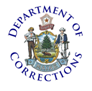 STATE of MAINEDEPARTMENT of CORRECTIONSApproved by Commissioner: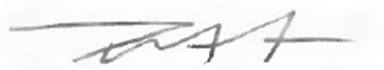 STATE of MAINEDEPARTMENT of CORRECTIONSApproved by Commissioner:EFFECTIVE DATE:July 8, 1998EFFECTIVE DATE:July 8, 1998LATEST REVISION:December 21, 2022CHECK ONLY IF APA [  X  ]